МІНІСТЕРСТВО ОХОРОНИ ЗДОРОВ’Я УКРАЇНИ 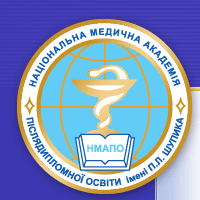 НАЦІОНАЛЬНИЙ УНІВЕРСИТЕТ ОХОРОНИ ЗДОРОВ’Я УКРАЇНИ ІМЕНІ П.Л.ШУПИКАЩОДЕННИК ПРАКТИКИ_________________практика_______________________________(вид і назва практики)здобувача__________________________________________________________________(прізвище, ім'я, по батькові)Факультет медико-профілактичний і фармацевтичний____________________________Кафедра управління охороною здоров’я та публічного адміністрування _____________Рівень вищої освіти /освітньо-кваліфікаційний рівень 	магістр________________Галузь: 28. Публічне управління та адміністрування_______________________________(назва)_Спеціальність 281. Публічне управління та адміністрування________________________(назва)_____ курс, група__________ПУНаправлення на практикуЗдобувач____________________________________________________________________(прізвище, ім’я, по-батькові)направляється на____________________________________________________практику(вид практики)(назва бази практики: підприємства, установи, організації)Термін практики: з «___»________202__ р. по «____» ______________202__р.Керівник практики від вищого навчального закладу      __________________________,                                                                            (прізвище та ініціали)_______________________________________________________________________________________________________________________________________________________________________(посада)Печатка НУОЗ Україниімені П.Л.Шупика                           		       «__»_________202_року		 ________________________________________________________________________________________________________________        (підпис)	(прізвище та ініціали, посада відповідальної особи)Здобувач____________________________________________________________________	(прізвище, ім’я, по-батькові)прибув на підприємство, в організацію, установу	«____»_________202___рокуПечатка підприємства, організації, установи _______________________________		__________________________________________________________________________________________________________________        (підпис)                                                           (прізвище та ініціали, посада відповідальної особи)Вибув з підприємства, організації, установи	«____»____________202__рокуПечаткапідприємства, організації, установи_____________________	         _______________________________________________(підпис)                                                            (прізвище та ініціали, посада відповідальної особи)Календарний графік проходження практикиКерівники практики:від НУОЗ України імені П.Л.Шупика	 	                                               (підпис)		(прізвище та ініціали)від підприємства, організації, установи 	__________________                                                                                                   (підпис, печатка)               (прізвище та ініціали)Робочі записи під час практикиМІНІСТЕРСТВО ОХОРОНИ ЗДОРОВ’Я УКРАЇНИ НАЦІОНАЛЬНИЙ УНІВЕРСИТЕТ ОХОРОНИ ЗДОРОВ’Я УКРАЇНИ ІМЕНІ П.Л.ШУПИКАРеєстрація на кафедрі «___» _______202__ р.(підпис)ЗВІТпро проходження практикислухача ІІ курсу, групи _________ПУ________________________________________Залік склав «____ »________20___ рокуОцінка:  _________________(цифрами і літерами)Керівник практики від навчального закладу:ПІБ, посада _________________________________________________________________________________________________________________________________________________________________________________________________________________________(підпис)			«_____» _________202__ року202_____ХАРАКТЕРИСТИКА НА ЗДОБУВАЧКА ЯКИЙ ПРОХОДИВ ПРАКТИКУ__________________________________________________________(прізвище, ім’я, по-батькові)___________________________________________________________________________________________________________________________________________________________________________________________________________________________________________________________________________________________________________________________________________________________________________________________________________________________________________________________________________________________________________________________________________________________________________________________________________________________________________________________________________________________________________________________________________________________________________________________________________________________________________________________________________________________________________________________________________________________________________________________________________________________________________________________________________________________________________________________________________________________________________________________________________________________________________________________________________________________________________________________________________________________________________________________________________________________________________________________________________________________________________________________________________________________________________________________________________________________________________________________________________________________________________________________________________________________________________________________________________________________________________________________________________________________________________________________________________________________________________________________________________________________________________________________________________________________________________________________________________________________________________________________________________________________________________________________________________________________________________________________________________________________________________________________________________________________________________________________________________________________________________                 (ПІБ, підпис, печатка підприємства, установи організації)ВИМОГИ ДО ЗВІТУ про проходження практики здобувач ___ курсу, групи _______________________________________________Вступ:строки проходження практики;характеристика бази практики (юридична адреса, структура, вихідні данні керівників практики тощо) та специфіка її діяльності;умови для проходження здобувачем практики;Основна частина:опис змісту роботи, яка була виконана за період проходження практики, послідовність та процесуальні особливості їх виконання;коротка характеристику вивчених матеріалів;характеристика завдань і доручень, які були виконані та їх результати;опис результатів виконання роботи деталізовано;колізійні питання, які виникли в процесі проходження практики, якщо такі були, в яких формах вони розглядались та які рішення були прийняті.Висновки:узагальнення позитивних результатів проходження практики;труднощі теоретичного та практичного характеру, які виникали під час проходження практики;формулювання пропозиції щодо усунення проблеми, які виникли під час проходження практики.Додаткидодаються матеріали практики, що складені чи підібрані у вигляді копій здобувачем самостійно або за його участю або в його присутності з практичної роботи. № з/пЗміст роботиТижні проходження практикиТижні проходження практикиТижні проходження практикиТижні проходження практикиТижні проходження практикиТижні проходження практикиТижні проходження практикиТижні проходження практикиВідмітки про виконання№ з/пЗміст роботи1345678Відмітки про виконання1Прибуття на базу практики, знайомство з керівниками практики, вступний інструктаж2Загальне ознайомлення та вивчення бази практики, її організаційної структури; екскурсія до підрозділів бази практики, ознайомлення з документацією, що регламентує її діяльність3Виконання програми практики4Виконання програми практики (конкретизація)5Виконання програми практики (конкретизація)6Виконання програми практики (конкретизація)7Виконання програми практики (конкретизація)8Підготовка звіту щодо проходження практикиДатаРобочі записи